​2019年初级社工《初级综合能力》考试真题卷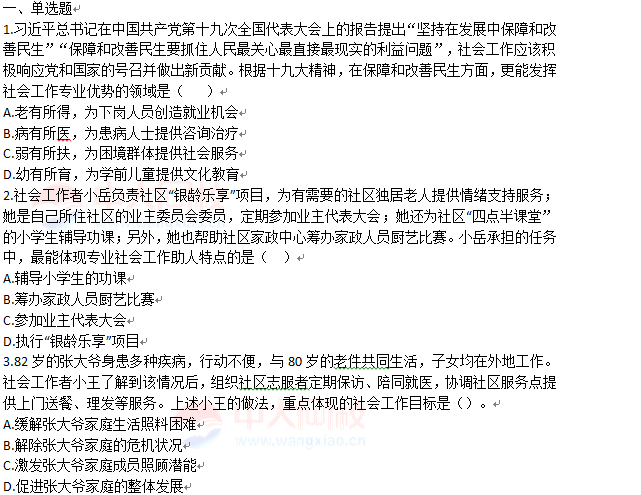 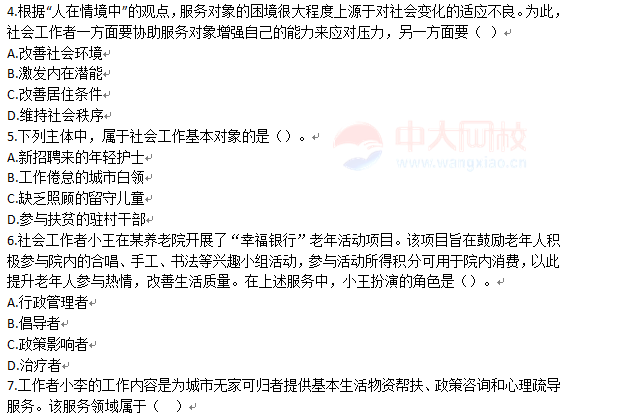 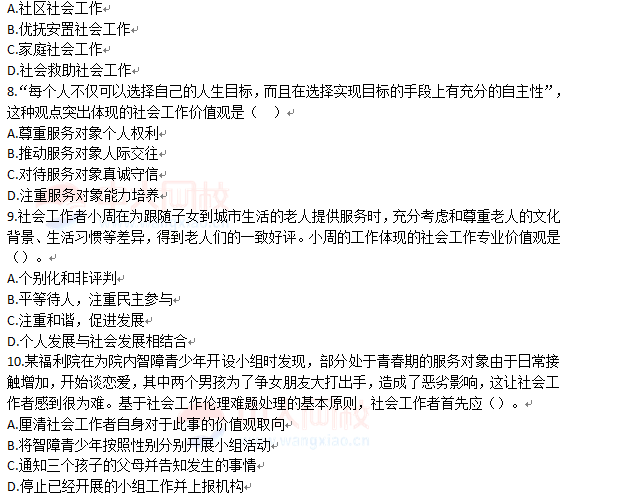 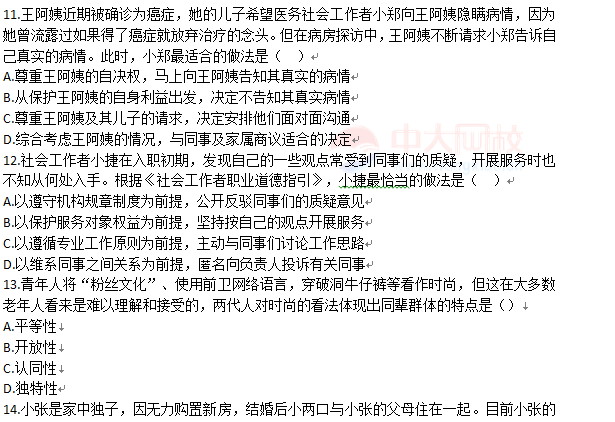 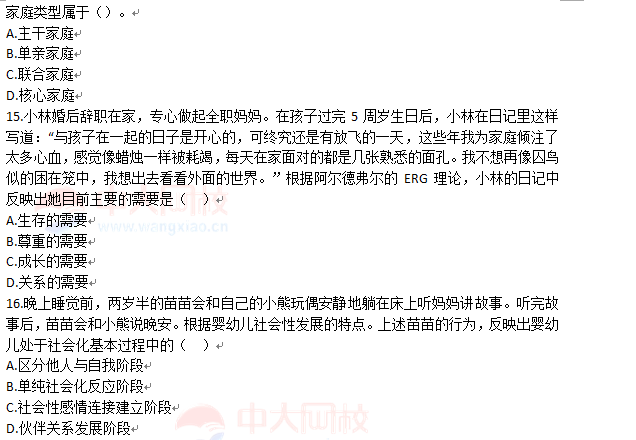 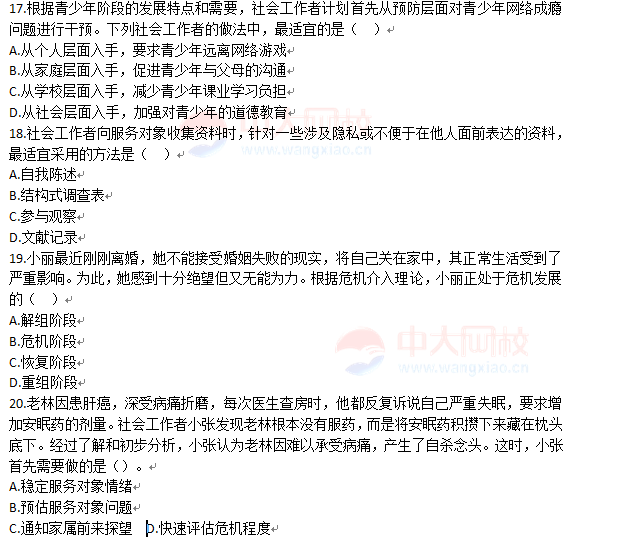 社工考试最新消息：2019年社会工作者考试真题及答案专题提交真题 领现金!100元现金红包等你来领，参与就有礼品哟[NT:PAGE=单选题21—40$]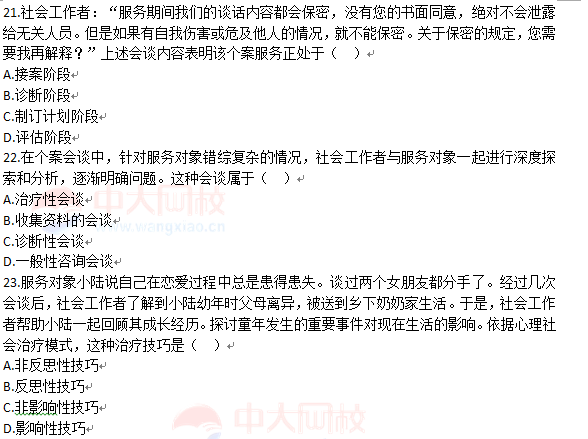 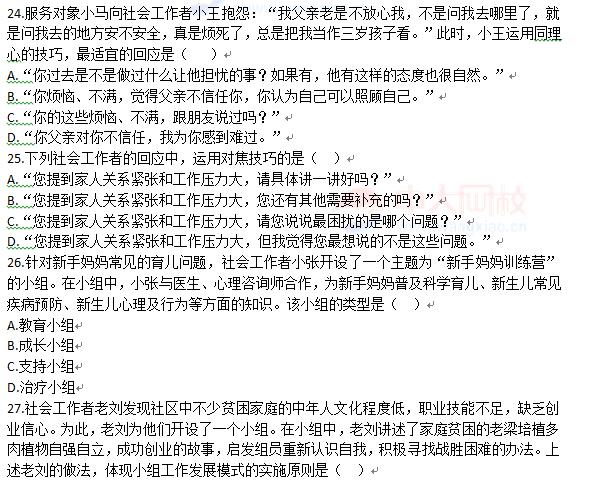 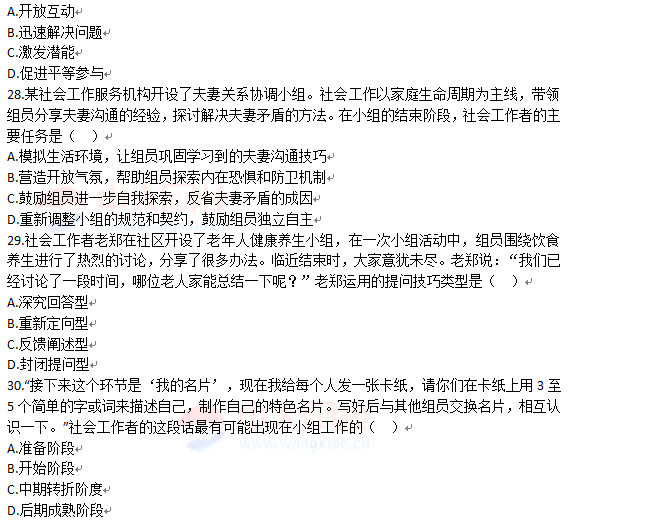 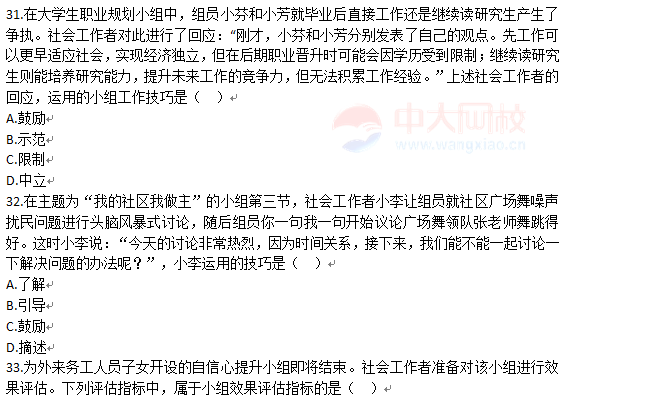 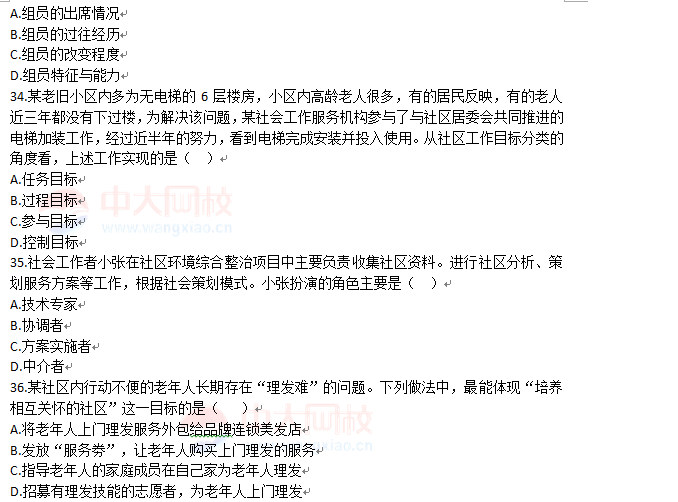 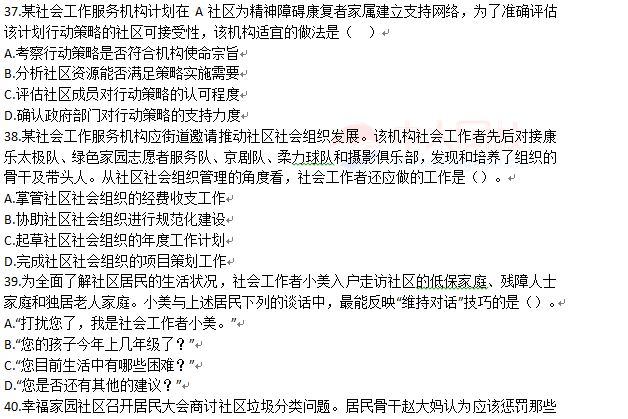 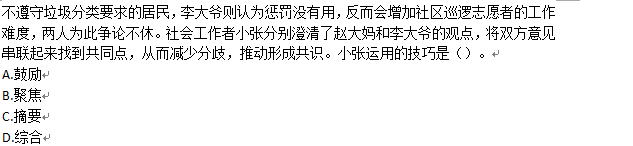 [NT:PAGE=单选题41—60$]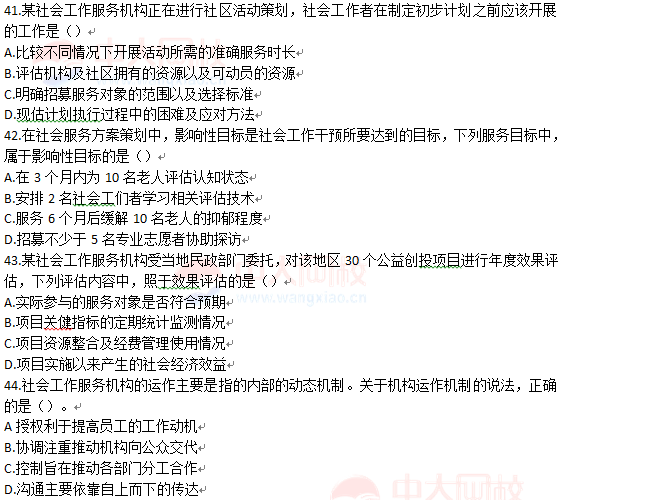 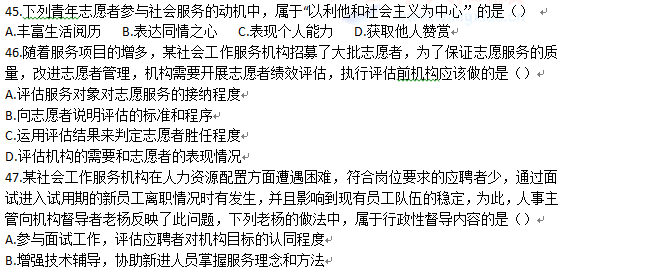 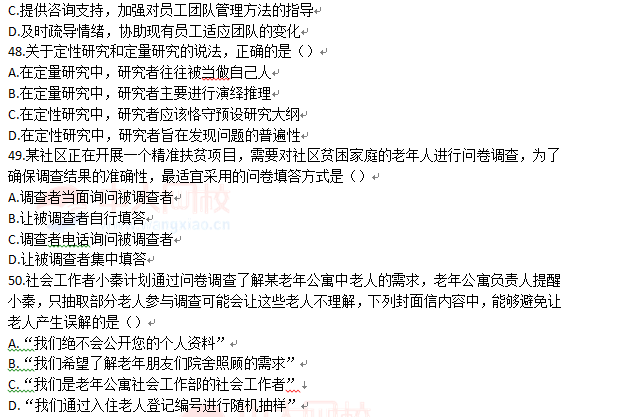 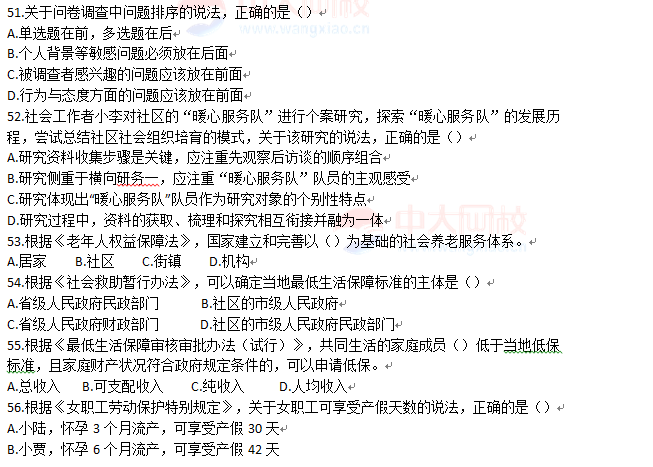 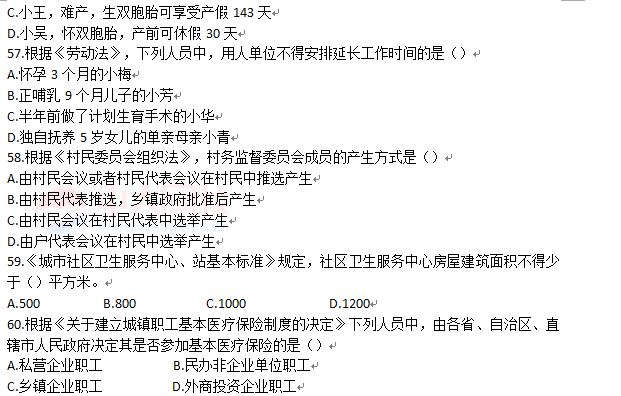 [NT:PAGE=多题61—80$]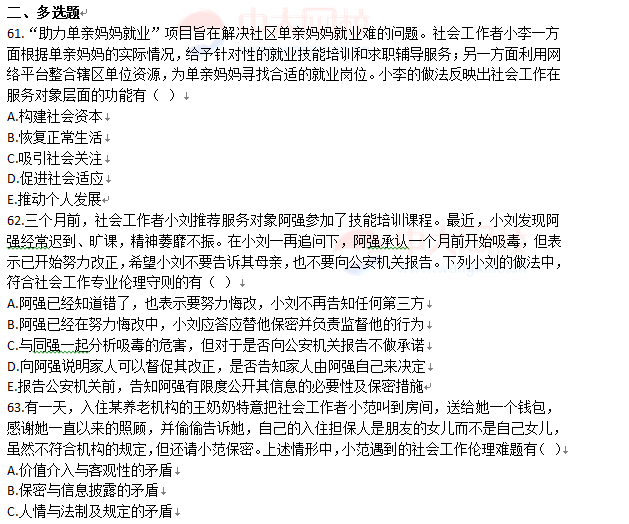 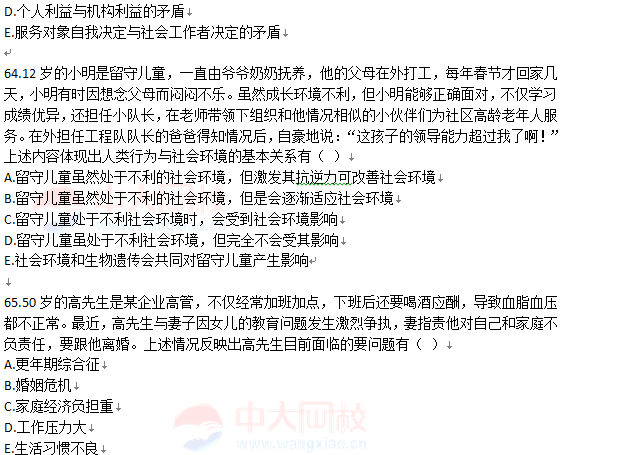 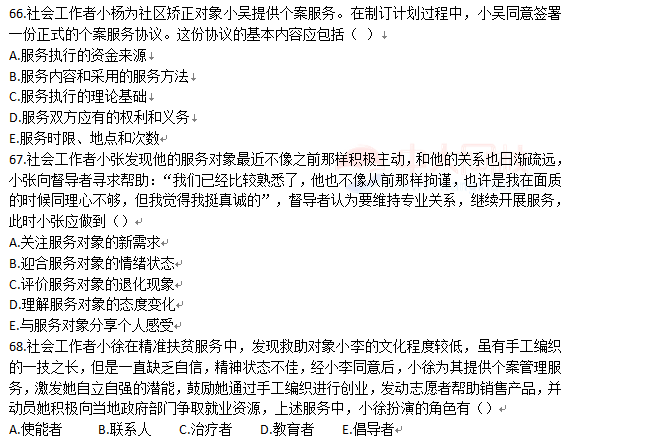 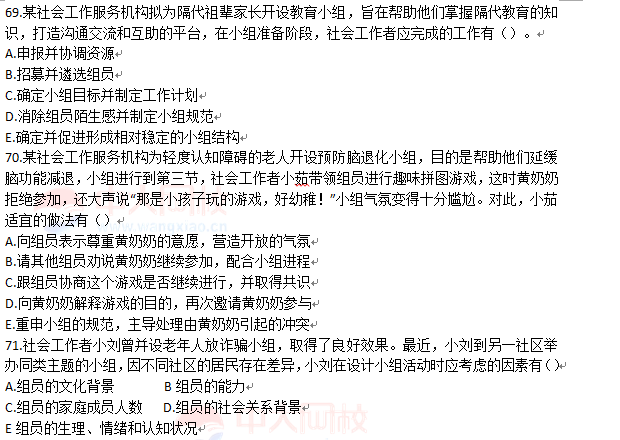 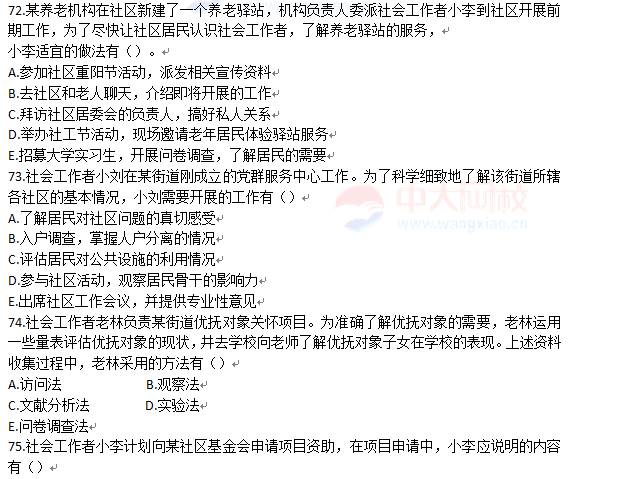 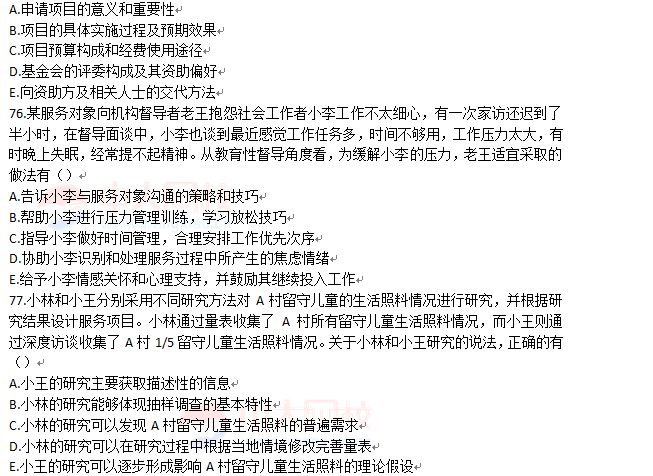 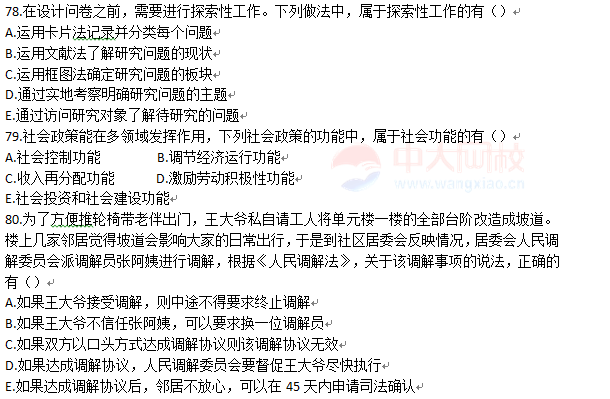 